Team Member Names: ________________________________________    Date: _________
PORTABLE FLOTATION DEVICE CHALLENGE(Time: 60 minutes)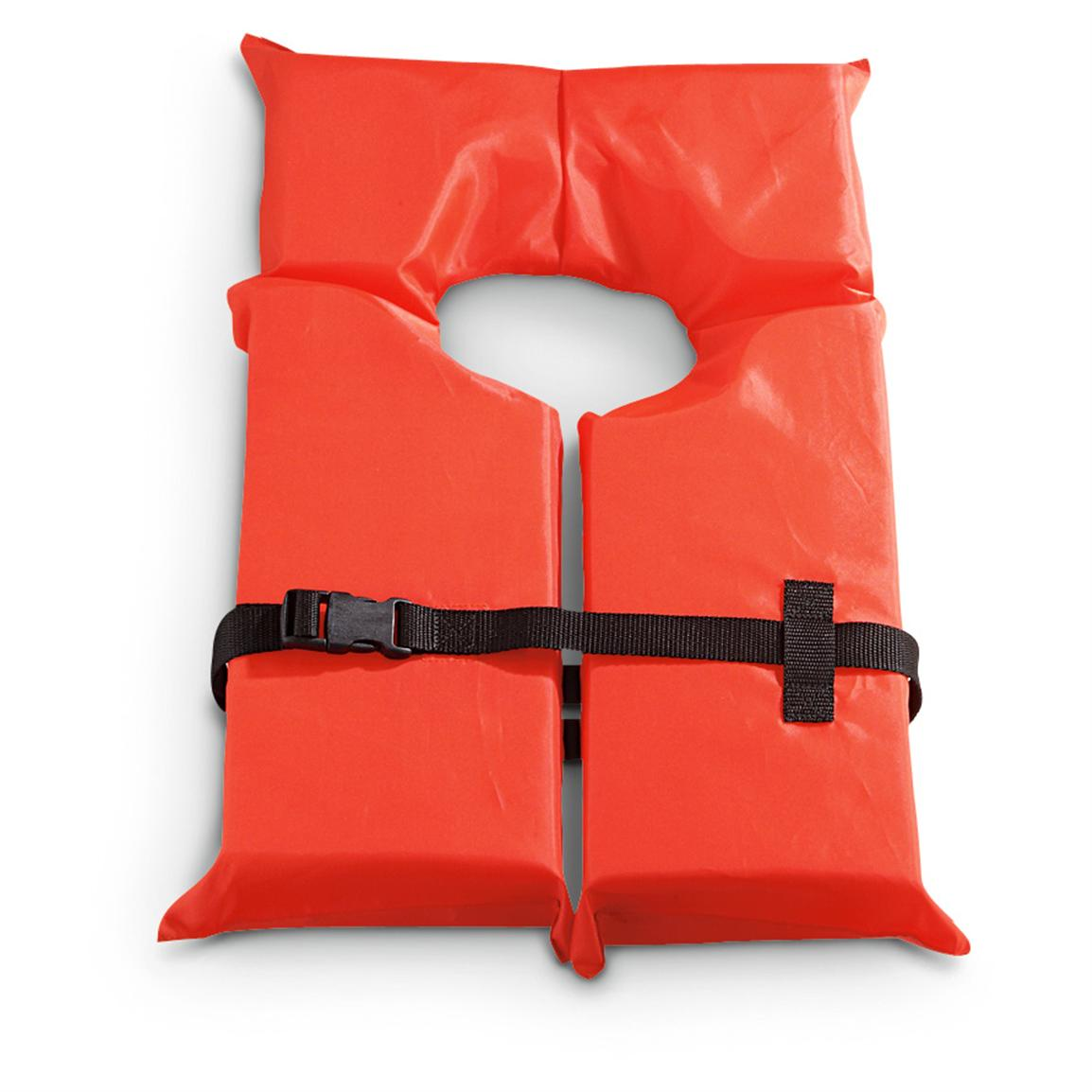 Background: In 2017, Hurricane Harvey slammed into Texas, causing drastic flooding in many areas; some areas received over 40 inches of rain! People affected by storms like this are often put in grave danger because they do not know how or are too injured to swim in the flood waters. Situations like this is when effective personal flotation devices are vital and can save lives.Objective: In teams, you will explore this concept on a smaller scale, and design and create a personal flotation device (PFD) that can keep a can of soup (representing a person) afloat for as long as possible and can be attached as quickly as possible. You also must try to keep your design as inexpensive as possible.Constraints: Device must be created using only the materials providedDevice must allow part of the can to be in contact with the waterProcedure:Consider your materials and their cost and begin brainstorming ideas for your designWith your team, narrow in on a single idea and begin sketching it in the space providedUse your materials to create an initial prototype of your designTest how quickly it can be attached to CanTest your device in a small tub of waterDocument the results and the faults in your designRedesign and improve your design for final testingParticipate in the final testing!Materials:							Use this space to plan out your materials:Brainstorming/DesigningInitial Test:How long did it take to attach the PFD: _______________________Did your device float as well as you expected? How long did it float?________________________________________________________________________________________________________________________________________________________________________________
________________________________________________________________________________________
________________________________________________________________________________________
What were the faults in the design and what will you do to improve them?________________________________________________________________________________________________________________________________________________________________________________________________________________________________________________________________________________________________________________________________________________________________Final Test: Your device will be put to the test and scored based on three aspects: how long it stays afloat, how quickly it can be attached to the can, and how much it costs.(NOTE: If a team’s PFD stays afloat for 5 minutes or more, “time afloat” score will max out at 300 seconds)Cost of your PFD:
Time PFD stayed afloat: _________
Points for time taken to attach PFD:Final Score:800 - Time Afloat (in seconds) - Affixing Points + 2*CostCalculate Your Score:800 -  _________  -  _________ + 2*_________  =  __________		     Time afloat                 Affixing Points                         Cost                          FINAL SCOREFollow-up Questions:Did your device perform as well as you expected? Why or why not?_______________________________________________________________________________________________________________________________________________________________________________________________________________
_____________________________________________________________________
_____________________________________________________________________

Did your re-design after the first test improve your results? Why or why not?_____________________________________________________________________
_____________________________________________________________________
_____________________________________________________________________
_____________________________________________________________________
_____________________________________________________________________
If you could go back in time and do something differently in the design process, what would you change and why?_______________________________________________________________________________________________________________________________________________________________________________________________________________
_____________________________________________________________________
_____________________________________________________________________
How did working in a team help improve the design process and your design? If it did not help, what could your team have done differently to change this?_____________________________________________________________________
_____________________________________________________________________
_____________________________________________________________________
_____________________________________________________________________
_____________________________________________________________________MATERIALCOST1 Cork$51 Foam Block$81 Rubber Band$101 Length of String$61 Piece of Duct Tape$81 Sandwich Bag$12MATERIALQTYPRICEQTY*PRICE1 Cork$51 Foam Block$81 Rubber Band$101 Length of String$61 Piece of Duct Tape$81 Sandwich Bag$12TOTAL COST------------>$________Time to affix device (In Seconds)Points0 - 5+5005 - 10+40010 - 15+30015 - 20+200>20+100